SUPPLEMENTAL FIGURE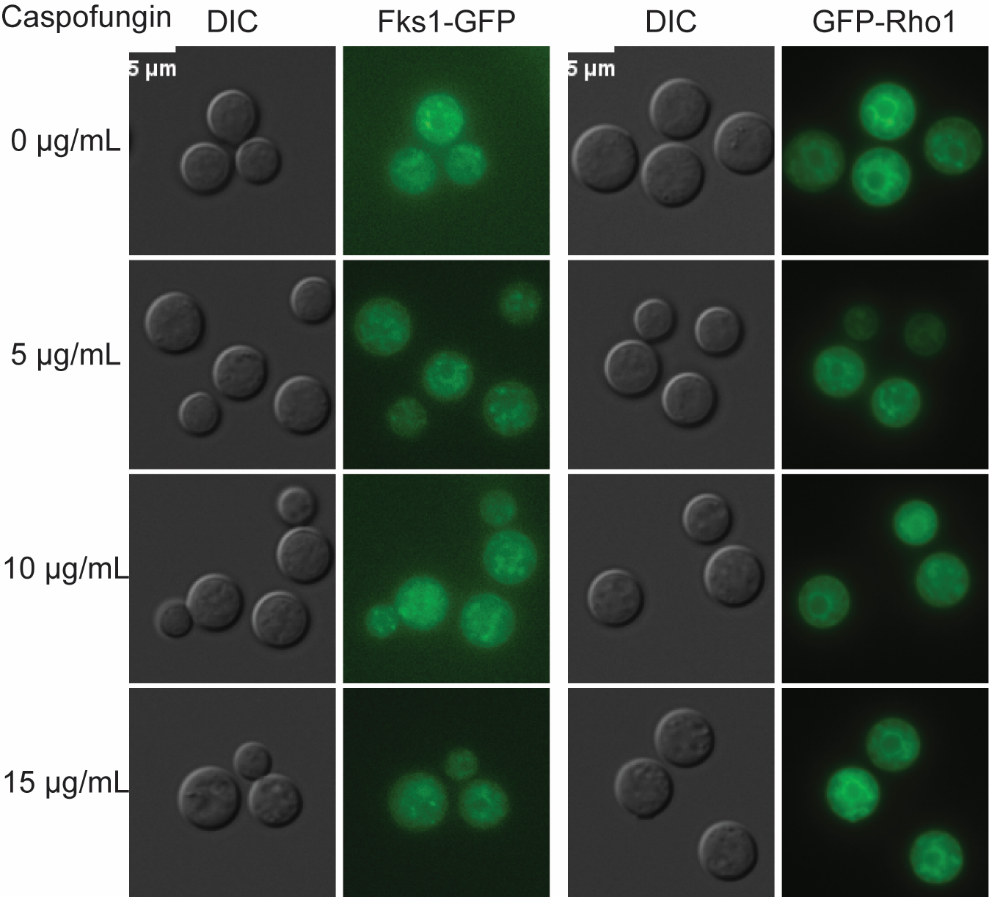 Figure S1. Fks1-GFP and GFP-Rho1 localization is not altered in response to caspofungin treatment. Strains expressing Fks1-GFP and GFP-Rho1 were incubated in SC with 0, 5, 10, or 15 µg/mL caspofungin for 1 hour and imaged on a Zeiss AxioVision epifluorescence microscope. Presented here are representative images from the 20-minute time point. Scale bars represent 5 microns.